„Az önkormányzati képviselő a település   egészéért vállalt felelősséggel képviseli a választóinak az érdekeit.”(Mötv.32.§(1)bek)MEGHÍVÓŐcsény Község Önkormányzata Képviselő-testülete rendkívüli ülését 2016. október 10. (hétfő) 1730 óráraösszehívom.Az ülés helye: Őcsényi Közös Önkormányzati Hivatal tanácstermeNAPIRENDDöntés az Őcsényi Tarkabarka Óvoda és Családi Napközi alapító okiratának módosításárólElőadó: Fülöp János polgármesterDöntés az Őcsényi Tarkabarka Óvoda és Családi Napközi udvari játékainak cseréjéről, a nyertes ajánlattevőrőlEgyebekCsatlakozási konstrukció az önkormányzati ASP rendszer országos kiterjesztéséhezElőadó: Fülöp JánosA napirendi pontok fontosságára való tekintettel megjelenésére feltétlenül számítok!Őcsény, 2016. október 7.Fülöp Jánospolgármester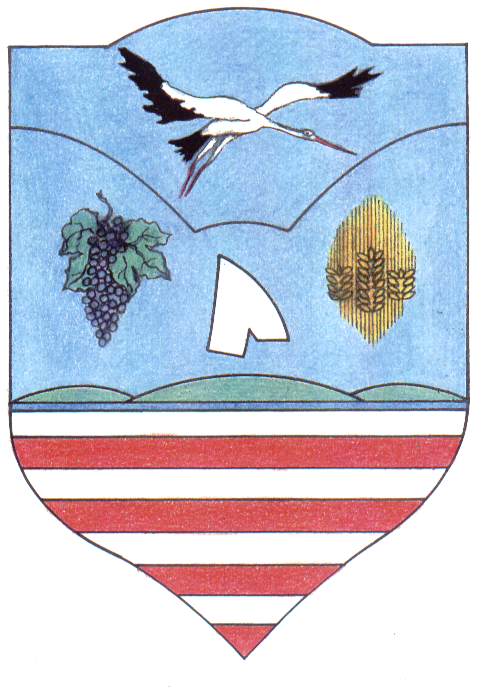 